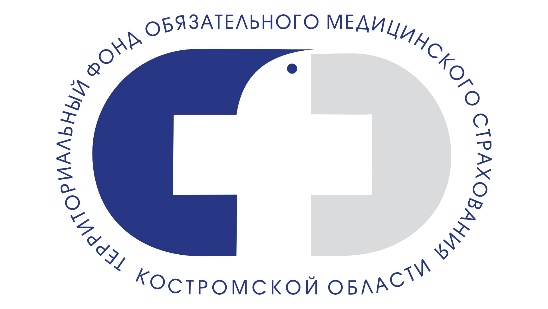 Выздоравливающий пациент   как восстановиться переболевшим COVID-19 после выписки из стационара 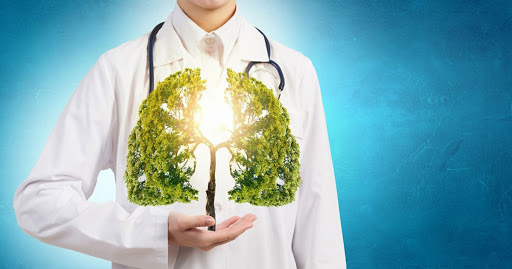 Кострома2020Что надо знать после выписки из стационара: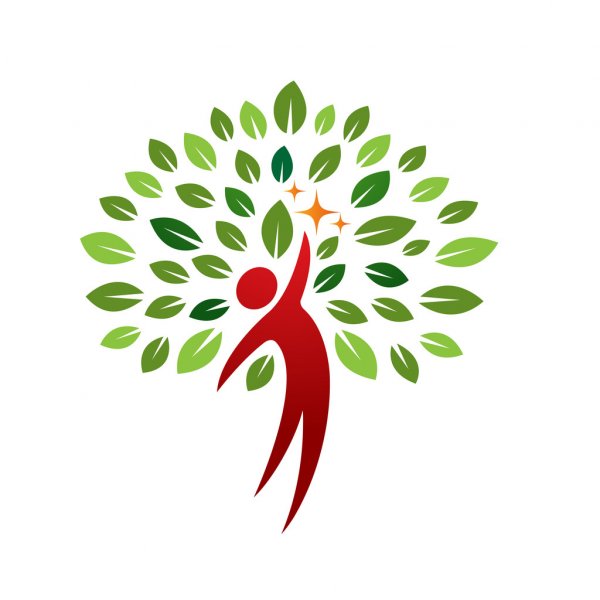 COVID-19, как и другие тяжелые заболевания, оставляет после себя след. Даже после первых отрицательных результатов тестов на COVID-19 и выписки из стационара, пациенту требуется долечивание и соблюдение ряда профилактических мероприятий: Соблюдайте масочный режимРегулярно мойте руки или обрабатывайте спиртосодержащими дезинфицирующими средствами Не прикасайтесь к своим глазам, рту или носу грязными руками сохраняйте дистанцию не менее 1 метраограничьте контакт с родственниками и знакомыми, особенно с теми, кто старше 65 лет  Основные проблемы, с которыми может столкнуться человек после коронавируса:затруднение дыхания, одышка, чувство нехватки воздухазатруднение откашливанияслабость дыхательных мышц – тяжело долго и громко разговаривать, человек быстрее устает, присутствует постоянная сонливость и чувство слабости;снижение физической выносливости;повышение риска обострения и прогрессирования всех хронических заболеваний (сахарный диабет, астма, бронхит, хроническая обструктивная болезнь легких, артрит, полинейропатия);повышение риска инфаркта и инсульта;депрессия, повышенная тревожность, страх повторения заболевания, неврозы и психозы.Что надо делать после выписки из стационара: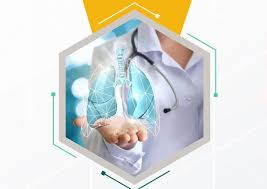 Основной целью долечивания после коронавируса является восстановление функции дыхания, восстановление физической активности, устойчивости к нагрузкам, преодоление стресса, беспокойства или депрессии, максимально быстрое возвращение пациента к привычной жизни, среде обитания, а также трудовой и социальной деятельности:соблюдать режим труда и отдыха совершать прогулки на свежем воздухе, но только в местах, где мало людейизбегать интенсивных физических нагрузокделать дыхательную гимнастику и лечебную физкультуру, которая поможет восстановить подвижность суставов и функции дыхательной мускулатуры. В идеале, это нужно делать по контролем профессионалов, особенно, если инфекционное заболевание проходило в тяжелой форме  отказаться от курения, стараться вести здоровый образ жизни исключить возможные перегревания и переохлажденияпостепенно включать активный образ жизниЕсли жилищные условия пациента не позволяют продолжать лечение на дому (например, совместно с ним живут лица старше 65 лет, люди с хроническими заболеваниями, беременные), то больному могут предложить переезд в обсерватор. В таких учреждениях обеспечены санитарно-эпидемиологические нормы, условия для разобщения, комфортного пребывания, организовано питание. Где можно пройти восстановление после выписки из стационараНа базе загородного лагеря «Красная горка»!!!Здесь развернут обсерватор для тех, кто практически выздоровел после перенесенной коронавирусной инфекции. 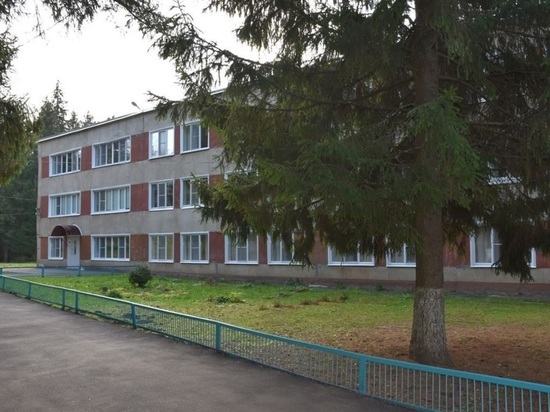 Пациенты после первого отрицательного теста на COVID-19 размещаются до окончательного подтверждения их выздоровления.Пребывание в обсерваторе поможет долечиться и быстрее восстановить силы и здоровье после болезни: Обсерватор расположен в живописном месте Красносельского района Костромской областиПрогулки на свежем воздухеЛечебная гимнастикаКруглосуточное наблюдение медицинского персонала  Благоустроенные 4-местных палаты, в каждой из которых имеется свой санузел, гигиенические принадлежности и бактерицидная лампаЧетырёхразовое бесплатное питаниеБесплатное обеспечение лекарственными препаратамиОбеспечение дезинфицирующими средствамиСнижение риска заражения инфекцией близких и родныхВ среднем курс терапии занимает 5-6 дней  